ContentsEditorial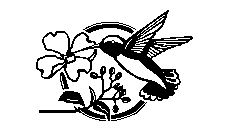 The Parting of the WaysFallen AngelsLaunching an EJournalThe Issue of AuthoritySolomon and the Sons of GodMarginal Notes: The “Jews” in Luke-ActsNew Internet ResourcesSupplement: The Translation of Exodus 3:14aEditorialThis editorial brings to a close the third year of the EJournal. The three years have seen the project expand on several fronts. There are four editors instead of two; the website has expanded with new material, and more is planned for the forthcoming year particularly in the area of “wrested scripture” and the Trinity. Subscriptions continue to grow by word of mouth, and a blog has been started. We have produced another “Annual” of the year’s issues (2009) which is now available from www.lulu.com/willowpublications. Indices (Modern Author, Ancient Text, Scripture Text, and Subject) for the three annuals so far produced (2007, 2008 and 2009) has been included in the annual for 2009; it is hoped that this will make the annuals more accessible. In addition, we have added the indices for 2007 and 2008 to the relevant annuals and refreshed the printing file on LULU. The prices on LULU are as follows, Annual 2007 (247 pages, ISSN 1755-9227, ISBN 978-0-9526-1922-2) Price £5.48 plus postage and packing.Annual 2008 (340 pages, ISSN 1755-9227, ISBN 978-0-9526-1928-4) Price £7.06 plus postage and packing.Annual 2009 (294 pages, ISSN 1755-9227, ISBN 978-0-9563-8410-2) Price £8.16 plus postage and packing.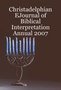 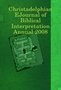 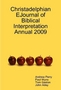 Readers may notice that the Annual 2009 price is higher than the Annual 2008 price for fewer pages. The reason lies in the way that LULU now handles ISBN assigned books. Postage through LULU however has recently fallen in cost.Some have asked us why we collate and produce a printed “Annual”. There are two answers: first, some people like to read books rather than PDFs; but secondly, if Christ remains away, this project will come to an end, the website will close and the PDFs will be deleted from their homes on hard disks. Books have the longer lifespan and will survive the end of the project. Hence, we collate and produce an “Annual”.  If the Lord wills, we hope to include articles next year on topics such as the role of women in the church, the prophetic framework for the bestowal of the Spirit, the divine name, intertextuality in the scriptures, and the Trinity. Also, we intend to reduce the academic content in favour of an increase in pure exegesis; roughly speaking our aim next year is for a 50-50 split in the two types of content. As always, as we commit to another year of this project, we appeal for articles in the exegetical or academic style.The Parting of the WaysTom GastonIntroductionIt is well known that Christianity has its roots in Judaism; our question is why Judaism and Christianity parted ways. Was Christianity always destined to be a new and distinct religion? Was it doctrine or circumstances that drove a wedge between Christianity and Judaism?In this article we will examine the role of early Christianity as a sect amongst many and how that situation changed. We will see how on the one hand Christianity developed doctrinally in ways that drew it apart from other Jewish sects. We will also see how Judaism was reformed and reborn at the end of the first century as Rabbinical Judaism. Early Christianity: A Sect Amongst ManyIt is somewhat of a misnomer to speak about Judaism in the early first century as though it were a single religion. In fact, at the time of Jesus there were various sects each with distinctive beliefs. The New Testament refers to two of these sects, namely the Pharisees and the Sadducees. From Josephus were learn of a third group called the Essenes, often identified with the  covenanters. In addition to these sects, we can also point to Hellenized Jews like Philo of Alexandria who is probably indicative of a wider tendency amongst Diaspora Jews to adopt ideas and practices of their Gentile neighbours. These various sects held different, and sometimes contradictory, beliefs. Famously, Paul uses the difference between the Sadducees and the Pharisees of the over the question of the resurrection to stir up contention in the Sanhedrin (Acts 23:7-9). These groups also differed regarding providence, the Sadducees believing God to be generally disinterested with the world, whilst the Pharisees regarded God as intimately concerned with the dealings of mankind. The Essenes place great emphasis on the role of Fate in preference to free-will. Nevertheless these heterogeneous groups each still retained their identity as being fundamentally Jewish as loosely defined by their belief in one God, their acceptance of the Law and their association (to lesser or greater degree) with the Temple and its rituals. The earliest groups of the followers of Christ fit within the mould as one more Jewish sect. Jesus himself, of course, was a Jew, circumcised the eighth day (Luke 2:21) and fully engaged with the rituals of the  (e.g. Luke 2:41-42, 22:7-13). Though Jesus taught a distinctive doctrine, it is to be questioned whether he intended to found a new religion so much as redirect the energies of the old. After Jesus’ ascension the early apostles continued to behave overtly Jewish, their preaching being centred around the  (Acts 3:1f, 5:12, 42, etc.). Although the early Christians were persecuted by the Jewish authorities, it was the synagogues that were the early Christian mission field and their congregations that we their converts. As one writer puts it “there is evidence to suggest the prior presence of Jews in almost every location where we can trace the spread of Christianity in its first two centuries”. It is likely that the early Christian ecclesias were a development from the synagogue system; the world ‘ecclesia’ was sometimes used synonymously for ‘synagogue’. The excavations of early Christian and Jewish buildings in Dura Europos in  certainly bear out this comparison.The Roman authorities did not make any distinction between Jews and Christians. Claudius dispelled Jews and Christians from  without discrimination (Acts 18:2). In his account of the expulsion, the Roman historian Suetonius presents the rather muddled idea that the Jews were expelled because of “disturbances at the instigation of Chrestus” (Life of Claudius xxv.4). When Paul is brought before the Roman governor Gallio by the Jews of Corinth, Gallio dismisses the case as a purely Jewish matter making no distinction between Jews and Christians (Acts 18:14-16). Regarding the persecution of Christians by Domitian, Dio Cassius records their offence as “Jewish customs” making no mention of the name “Christian” (Epitome LXVII.14). Not only did the Roman authorities fail to distinguish early Christians from Jews, it seems that many Jews also regarded the early Christians as fellows. When Paul arrives in  he is greeted as a brother (Acts 28:17, 21) and is given a patient hearing (Acts 28:22-29). Early TensionsActs and the letters of Paul attest to two tensions that existed in the early ecclesias. Firstly there was the issue of whether Gentiles could be baptised, and second there was the issue of whether Christians should keep the Law. The first of the issues, though controversial, would not have threatened the association between Christians and Jews. After all Jews preached and Jews made proselytes. The issue was controversial amongst early Christians because the issue was controversial amongst first century Jews, some actively seeking converts, others denying any association with the Gentiles. It was the second issue that marked a significant shift away from Judaism. As we noted above, the various different sects of Judaism were united by their mutual acceptance of the Law. Paul’s teaching that neither Jew nor Gentile in Christ need keep the Law would have driven a wedge between Christians and Jews both doctrinally and socially. T. Callan seeks to explain the divergence of Christianity from Judaism on this issue of whether or not Christians should keep the Law: It is conceivable that the Christians might have remained a sect of Judaism if they had not admitted Gentiles to their company without requiring that they keep the Law. However, though this was what undoubtedly distinguished Christians from Jews in the minds of Christians, it is not clear how successfully this distinction was made in the minds of Jews. The letters of Paul are full of his own efforts to dissuade Christians from keeping the Law and to guard against the influence of those who said Christians must keep the Law. The close kinship between Christians and wider Judaism explains how it was that these Judaizers were able to gain a foothold within the ecclesias. As long there was this group of Jews who wanted to accept Jesus of Nazareth as the Messiah and yet still keep the Law, there would remain a connection between Christianity and Judaism. The Breaking PointThe destruction of  in AD 70 could have marked the end of Judaism. The , that provided a central focal point for Jewish consciousness, had been destroyed. The Sanhedrin was dissolved, the  was in ruins, the sacrifices and rituals were at an end. The Jewish religion might have disappeared from history. In actuality many Jewish sects did disappear. The Sadducees, who were intimately associated with the , lost all importance. However, the Pharisees, who were associated with the synagogues, were in a better position to survive the loss of the . Though  lay in ruins, other Jewish cities and their synagogues survived. At Jamnia (Jabneh), Rabbi Johanan ben Sakkai gathered around him a community of rabbis that gained increasing recognition from the wider Jewish community. This community not only provided a new centre for Jewish religion but also seems to have acted as a court of law. This Pharisaic community was given recognition by the Romans. This recognition meant that the Jamnia community was able to operate with a degree of authority unavailable to any other Jewish community and thus this community became architects of a new Jewish orthodoxy: Rabbinic Judaism.In an effort to conform adherents to fixed doctrinal outlook, the Jamnia attempted to exclude “deviant Jews”, including the Christians. The antagonism of the Rabbis towards Christians is illustrated in the eighteenth blessing of the ‘Amidah, which was composed at this time. This so-called ‘blessing of the heretics’ (birkat ha-minim) included the line “may the Nazarenes and the heretics perish quickly; may they be erased from the Book of Life” (berikot 28b-29a). Justin Martyr also mentions this cursing of Christians in the synagogues (Dialogue with Trypho 16). This new increased antagonism towards Christianity from the Jews is probably reflected  in Revelation in the phrase “synagogue of Satan” (Rev 2:9, 3:9). It was almost certainly by the efforts of the Rabbis at Jamnia that the Roman authorities began to distinguish between Jews and Christians. As we have seen, initially the Roman authorities made little distinction between Jews and Christians, and thus the Roman persecutions fell indiscriminately upon both. For instance, Eusebius, the Christian historians, records that the Christians were persecuted under Domitian (HE 3.17-20), whilst the Talmud records that the Jews were also persecuted under the Domitian (Deut. Rabbah 2.24). The Christians had little recourse, but the Patriarch of Jamnia, Gamaliel II, had influence in . The Talmud records that in an effort to escape these persecutions Gamaliel travelled to Rome and endeavoured to convince the emperor Domitian that Jews were not Christians, and thus not worthy of persecution. Though we do not have the record of this discussions, we know the eventual outcome as the Jews, for a time at least, were granted tolerance whilst the Christians would continue to be persecuted by the Romans well into the fourth century. ConclusionEarly Christianity arose and developed within Judaism. Though some of the Christian ideas were novel, they did not exclude the early Christians from their place in the wider Jewish community. However, several developments forced the Christians to part ways from Judaism. Firstly, the admission of Gentiles and freedom from the Law of Moses set Christianity apart from the doctrinal scope of Judaism. Secondly, the reformation of Judaism after the destruction of  led to a new form of Judaism emerging that was antagonist towards Christians, condemning them as heretics. Fallen AngelsPaul WynsIntroductionThe notion of “fallen angels” is one that is mentioned in Jude and in 2 Peter. For the moment we will leave the question of the relationship between Jude and 2 Peter to one side and we will treat both epistles as essentially identical; addressing the same audience and the same problems. In this paper, we will sketch the background to the letters and offer an interpretation of the fallen angels of Jude v. 6 and 2 Pet 2:4.BackgroundThe hypothesis presented here is that both epistles were necessitated because certain elements in the ecclesias were deliberately twisting the teachings of the apostle Paul (2 Pet 3:15, 16). This suggestion is not new and it has long been recognised that scepticism about the return of Christ (2 Pet 3:4) and moral libertinism (2 Pet 1:4; 2:10, 19; Jude vv. 4, 8) form the background problems that necessitated the corrective letters of Jude and 2 Peter.However, it is possible to be more specific and identify the exact Pauline writings that his opponents were perverting. If we pay careful attention to the counter arguments presented by Jude/2 Peter we can reconstruct the heresy and identify the Pauline sources. 1) The false teachers asserted that they were no longer answerable to the Law, for Jesus had, “spoilt” (distorting  2:15) the angels who administered the Law. Christians (like their Lord) have been elevated in status “above the angels” (who administered the Law) and now have similar powers to the angels— therefore the Law is no longer effective or necessary; Christians are not bound by any code of legal morality.2) They affirmed that they were even now “living and reigning” with Christ (distorting 1 Cor 4:8)—they had the powers of the “new age” and the prophetic visions to prove it (“filthy dreamers”—Jude 8; cf. Deut 13:1-5).  The saints had already been judged and were already reigning—the Holy Spirit was proof of the presence of the eschatological age.3) Jesus had already condemned and judged sin in the flesh—negating the need for a final judgment or for the literal return of Christ (distorting Rom 8:3). Paul was wrong about an imminent return—the “fathers” had already died (correcting 1 Thess 4:15).  4) Believers were now not obligated to exercise moral restraint of any kind. In fact their disregard for any normative behaviour demonstrated their superiority and allowed the grace of God to work unimpeded by human presumption or weakness (distorting Rom 6:1). Christians live under grace not under Law – their sins will be forgiven; therefore they do not have to fear judgement or condemnation.In (1)-(4) above, we have “mirror-read” Jude and 2 Peter in order to get a background: what Peter and Jude criticize constitutes the teaching of the heretics. We can go further and recognise the influence of Enochic Judaism.Enochic Judaism  The main charge made in Jude is that “certain men” were “turning the grace of God into lasciviousness” (v. 4; 2 Pet 2:10). In addressing this situation, Jude states “I will therefore put you in remembrance” (v. 5) and he cites several examples of the judgment of sin. One of these examples relates to fallen angels and it is the use of this example which allows the hypothesis that the false teachers were influenced by Enochic Judaism. In using this example, it is proposed that Jude is turning one of their preferred writings against them in an ad hominem way.G. Boccaccini offers an introductory description of Enochic Judaism:…it seems that we may now with some confidence talk of Enochic Judaism as a nonconformist anti-Zadokite, priestly movement of dissent, active in  since the late Persian of early Hellenistic period (fourth century B.C.E.). At the center of Enochic Judaism was neither the temple nor the torah but a unique concept of the origin of evil that made the “fallen angels” (the “sons of God” also recorded in Gen 6:1-4) ultimately responsible for the spread of evil and impurity on earth.Such a doctrine would lend itself to the promotion of lasciviousness insofar as it was claimed that moral impurity was not the fault of human beings. Such a teaching would fit with a distorted use of Paul in promoting grace and forgiveness. The use of the example of fallen angels in Jude and 2 Peter allows the suggestion that such a doctrine is one of the roots of the problems that the two letters address. Even a cursory examination of them (without any knowledge of Enochic Judaism) would suggest that we are dealing with some sort of doctrine concerning angels which might be being used to justify aberrant behaviour.  It has been observed by A. D. Norris that we can align Jude and 1 Enoch. He avers that “Jude, 2 Peter and ‘Enoch’ [are] undeniably in some way interconnected”. He includes a table of connections of which our revised presentation is as follows: We can offer this argument for the view that Jude’s opponents were using 1 Enoch as “scripture”. If we combine the warnings in Jude with those of 2 Peter, the mention of the angels that sinned (2 Pet 2:4) is preceded with a reference to those “exploit you with stories that they have made up” (2 Pet 2:3, NIV). This is a perfect lead in to an argument that uses the “story” of an opponent.His opponents had “wrested” Pauline theology (2 Pet 3:16) and taught falsehood based on the book of Enoch, but (says Jude) “we did not preach cunningly devised fables” [myths] (2 Pet 1:16) or “follow cleverly invented stories” (2 Pet 1:16, NIV). Indeed they had “a more sure word of prophecy” (2 Pet 1:19) than “Enochic fables”. Enoch was supposedly a witness of angelic glory and hearer of God’s words on “the mountain the point of whose summit reached to heaven” (1 Enoch 17:1).  On the other hand Peter was a living witness of the glory of Christ on the transfiguration mount (2 Pet 1:16-19— “No prophecy of the scripture is of any private interpretation; for the prophecy came not in old time by the will of man: but holy men of God spake as they were moved by the Holy Spirit" (2 Pet 1:20, 21). Prophecy was inspired, not dreamed up by “filthy dreamers”, it was the “more sure word of Prophecy” (2 Pet 1:19).Accordingly, Norris concludes,This provides a basis for a reconstruction of the situation in Jude, with regard to the relationship with the Book of Enoch also. Some aggressive and heretical party, we might suppose, had invaded the peace of the congregation with a complex package of false teachings. They taught that freedom in Christ might be used as an excuse for lustful behaviour [.4]; they apparently supported this by exploiting the story in 1 Enoch about the ‘angel marriages’ [.6], and they needed reminding that, even in the teaching of ‘Enoch’ it was unchastity which had brought about the undoing of the angels.Norris does not hypothesize about how the false teachers “exploited” 1 Enoch, and we have suggested the hypothesis that the work offered an explanation of the origin of moral impurity in human behaviour. However, there is a problem with this alignment of Jude/2 Peter and 1 Enoch. This is simply the observation that the promotion of lasciviousness does not sit comfortably with a myth that roundly condemns the behaviour of the fallen angels. This weakness can be seen in Norris’ interpretation of Jude/2 Peter and the words “they needed reminding”—we should give false teachers more credit for understanding such preferred scriptures. The GloriesA better way of understanding the relationship of Jude to Enoch is to consider v. 8,Yet in like manner these men in their dreamings defile the flesh, reject authority, and revile the glorious ones. v. 8 (RSV), cf. 2 Pet 2:10This tells us that there was a group within the ecclesia which believed themselves superior to the angels; they insulted and vilified the “glories”. The term “glories” is used for angels in the DSS (1 QH 10:8) and in other writings of the era (2 Enoch 22:7; Ascension of Isaiah 9:32; T. Judah 25:2).  It is also encountered in first-century Philonic literature:Moses said….I ask you [God] that I may behold the glories that are around you. [On the Special Laws 1.45] The term might be grounded in the LXX of Exodus,Who is like unto thee among the gods O Lord? Who is like unto thee, glorified in holiness, marvellous in glories, doing wonders? Exod 15:11 (LXX)From our discussion, it is important to note that there is a parallelism to note in Jude v. 8 between “authority” and “glorious ones”. The best hypothesis to explain this juxtaposition is that the anti-Law group encouraged and justified fornication with pagan temple prostitutes, and as a corollary reviled those angels that were the guardians of the Law. The Law had been mediated by angels and its observance was supervised by angels (Jub. 1:27-29;  15.136; Acts 7:38, 53; Heb 2:2).The letter of Jude contains an addressee and a third party. The addressees are being taught about the punishment of fornication in v. 6; in v. 8 they are being told about the third party - the “these men”. Such men rejected the authority of the Law and reviled the angels. This third party appears throughout Jude:Certain men crept in unawares (v. 4) giving themselves over to fornication (v. 7) these filthy dreamers (v. 9) these speak evil (v. 10) these are spots in your feasts (v. 12) And Enoch also, the seventh from Adam, prophesied of these (v. 14) these are murmurers (v. 16) these be they who separate themselves (v. 19). Norris is therefore wrong to suggest that such a party “needed reminding” of anything because they are not the addressee of the letter. We can surmise that the group against which Jude delivers his warning in v. 8 believed themselves superior to the angels of the old order, considering themselves at least their equal (Lk 20:36) and a new order. In v. 6, Jude is making a comparison using 1 Enoch, for the benefit of the faithful, seeing such men as like the Watchers who rebelled from the assembly in heaven and sought women on earth.  Enoch and ScriptureJude describes the antinomians as “dreamers” (“filthy dreamers”, KJV). This language indicates claims to prophetic revelation and it alludes to those who had false dreams (Jer 23:32; Zech 10:2). There is also a likely allusion to 1 Enoch 99:8 which describes the sinners in the last days having visions and dreams. Certainly, the mention of “defiling the flesh” alludes to the sin of the Watchers which Jude has already referenced in v. 6, as it is a motif in 1 Enoch (1 Enoch 7:1; 9:8; 10:11; 12:4; 15:3, 4)  Along with v. 6, v. 8 raises the question of the status of 1 Enoch for the diaspora Christians to which Jude addresses his letter. There are two possibilities to sketch.1) We might imagine how 1 Enoch was being selectively quoted as authoritative scripture by the antinomians to easily confuse novice gentile converts. The antinomians’ strategy was similar to that of Balaam (Jude v. 11) in the Old Testament, encouraging the people of God to commit fornication. This was a deliberate exercise in subversion; accordingly, Jude uses 1 Enoch to counter their arguments2) We might also surmise that the faithful believed the account in 1 Enoch of the origins of misfortune (the story of the Watchers), and that Jude is using that account in ad hominem way to make his points, mixing both the Old Testament and 1 Enoch.We have argued against (1), even though there is certainly support in 1 Enoch for the antinomians if they were looking to validate their visions and dreams. 1 Enoch would allow them to assert that they were ‘like Enoch’ in having dreams and visions and being guided by angels. The problem with this view is that 1 Enoch strongly condemns fornication and if the book was being used by the antinomians, their beliefs and practices are fatally undermined as Jude demonstrates.It is more likely that (2) is the case. The diaspora Christians to whom Jude writes venerate 1 Enoch (it was evidently popular Jewish literature of the day). This does not mean that Jude, an inspired writer, validates the beliefs in 1 Enoch, anymore than Jesus in the Parable of Dives and Lazarus validates heaven-going; it is an ad hominem use of 1 Enoch.There are thirty or more references to 1 Enoch in 1 and 2 Peter and Jude.  For instance, Jude vv. 13-15 employs language used in 1 Enoch about false shepherds of . The wandering stars of Jude v. 13 primarily refer to the “fallen stars” chained up in the underworld prison-house (1 En. 18:14; 21:1-10). The word “wanderer” can only be found in an OT description of Jewish errorists (Hos 9:17), and Jude is casting the false teachers themselves in the role of the fallen angels. If we look for allusions in 2 Peter, the following text is an example:These are wells without water, clouds that are carried with a tempest; to whom the mist of darkness is reserved for ever. 2 Peter 2:17 (KJV)The reference to “wells without water” is an allusion to the ‘springs’ of 1 Enoch 48:1, and the ‘waterless clouds’ allude to 1 Enoch 41:2.ConclusionThe Epistle of Jude employs literary-rhetorical conventions and an unusual selection of extra canonical source material. It is in essence a polemical work of great passion written to address genuine pastoral needs. Was Jude lending credence to 1 Enoch?  Or, was he applying polemical techniques such as the argumentum ad hominem in respect of his opponents? Launching an EJournalAndrew PerryThe Christadelphian EJournal of Biblical Interpretation was conceived in the back garden of a house in  by P. Wyns and A. Perry at the beginning of a preaching campaign in the autumn of 2006. There were a number of Christadelphian online magazines, two of which were particularly known to PW and AP. PW was running a magazine called Biblaridion which was a completely open magazine for download by any individual and had been running for a couple of years. Another eJournal, the Christadelphian e-Journal of Biblical Studies, had been launched by J. Bolton and J. Adey at the beginning of 2006 and had by the autumn released one issue. AP had been involved with the peer review process of this journal during 2005 as the first issue was prepared.The Christadelphian EJournal of Biblical Interpretation was launched at the beginning of 2007 to bring together the editorial principles of Biblaridion and the Christadelphian e-Journal of Biblical Studies. Basically, this meant that the proposed new eJournal would engage academic Biblical Studies (Biblaridion) while at the same time maintain the key objective of pure exegesis and exposition of the Scriptures (Christadelphian e-Journal of Biblical Studies). On a more practical level, by the autumn of 2006, the Christadelphian e-Journal of Biblical Studies had issued only one inaugural journal (Jan, 2006), and the project appeared to be stalled. Having been involved in the pre-publication peer review process, AP believed that the reason for the Christadelphian e-Journal of Biblical Studies stalling was the time it took to get articles in the first place, then have them peer reviewed prior to publication, have the reviewer and author bounce e-mails about the article so as to “get it right”, and then collate and publish.After communicating their intentions to the co-ordinator of the Christadelphian EJournal of Biblical Studies, AP and PW decided that a new eJournal might work if the peer-review process was taken out of the equation and given to editors, and then after initial publication, readers could act as peer reviewers. As an online magazine, there was no reason why articles could not be edited after publication when comments were received and accepted as valid corrections. It was also realised that the new eJournal would only work and not “fizzle out” if the editors were avid readers and writers themselves, so that if no one else ever wrote for the new journal, they would always have a steady supply of material.On this basis, the new eJournal was launched. PW had expertise in web site management and set the website up; AP was happy to be relieved of the need to learn this skill and act as the co-ordinating editor. When starting a project, it is important to have spiritual reasons, and the opening statement of the Christadelphian e-Journal of Biblical Studies provided a good summary:The e-journal provides an opportunity for:Growth in scriptural understanding through speaking one to another about the Bible, or about Biblically related issues, directed by its terms, values and viewpoint (e.g., modelled on Luke 24:25-32,44-47, Acts 17:11, 22-31, or 1 Cor. 15); Biblical study that presents us approved to God (2 Tim 2:15); Increasing our love of God through his words being written in our heart (Deut 6:5-9; 2 Cor 3:3) through handling his word for the manifestation of the truth (2 Cor 4:2). Aside from these scriptural principles, it was also important to have some practical and realisable goals. It was decided to publish quarterly and to not advertise the eJournal; the aim was to produce 50 pages or so for each issue. The expectation was for a small subscriber list which would build slowly over time and have very few contributors. This last expectation (very few contributors) was not pessimistic; just a realistic expectation based on the observation of the Christadelphian community and its magazine history. Christadelphians have an extensive back catalogue of print magazines with a few writers; they sprang up, lived for a few years, and died. (An excellent example of this would The Bible Student in the .) Consequently, the expectation for the eJournal from the start was to live a few years and leave on the internet a resource of articles. How many years—this was not known.The justification for an eJournal was given some thought, and the reason given by the Christadelphian e-Journal of Biblical Studies is a sound basis:A journal has no direct scriptural basis. However, since it is a vehicle which facilitates speaking "as and from the oracles of God" (1 Peter 4:11) "one to another" (Malachi 3:16) "unto edifying" (1 Corinthians 14:3-5,12,26), albeit in a non-ecclesial context, its existence is justified.The manner in which the journal is put together reflects scripture's teaching that we being "many, are one body in Christ, and every one members one of another" (Rom 12:5) and consequently we must "speak every man truth with his neighbour: for we are members one of another" (Eph 4:25), following the example set by the work of the holy spirit in the first century ecclesia, "as every man has received the gift, even so minister the same one to another, as good stewards of the manifold grace of God" (1 Pet 4:10): thus the journal is accomplished by brethren and sisters working together to produce material, which (re)commended by peer review, will be edifying and uplifting.The journal is therefore the production of fellowlabourers in the gospel that we might all be of the same mind (Phil 4:2, 3).On this basis, it was felt that the eJournal would share the goals of all community magazines, but provide a vehicle for material that might not otherwise be published in other magazines, material that engaged academic biblical studies, had a focus in exegesis and exposition, and also that was perhaps of a more technical nature.The Issue of AuthorityJ. BurkeIntroductionConsiderable debate has raged over the last twenty years over the meaning of a single Greek word in 1 Tim 2:12 and its application to the role of women in the church (authenteō, “authority”). A selection of versions is given in the table below:The Greek word in question, translated in various ways (represented in bold type) is used by Paul in the present infinitive active form authentein.  The precise meaning of this word in this particular context is of importance in understanding exactly what Paul was forbidding to women.  The difficulty involved in understanding the word is complicated by two factors.  The first is that the lexical history of this word is long and complex.  W. Liefeld, an egalitarian writer, describes briefly the word’s problematically broad semantic range:A perplexing issue for all is the meaning of authentein. Over the course of its history this verb and its associated noun have had a wide semantic range, including some bizarre meanings, such as committing suicide, murdering one’s parents, and being sexually aggressive. Some studies have been marred by a selective and improper use of the evidence.The issue is compounded by the fact that this word is found only once in the New Testament, and is not common in immediately proximate Greek literature.  Nevertheless, English Bible translations over the years have been generally in agreement when rendering the word.Given the substantial agreement among these representative translations (from archaic to modern, formal equivalence to paraphrase), the average Bible student would wonder why such a disagreement exists over this word within the scholarly world.  In fact, the meaning of the word was not seriously disputed until 1979, when C. Kroeger asserted the meaning “to engage in fertility practices”.  Although the claim was rejected by scholars, debate over the meaning of the word had been opened, and Christians affirming an egalitarian view of the role of women in the church continued to contest the meaning of the word authenteō.LexiconsReference to a Bible dictionary or lexicon is a standard method of determining word meaning.  On this subject readers should note the importance of the lexicons listed below, as lexical tools used commonly in our community (such as Thayer’s, Strong’s, Young’s, and Vine’s), are little respected by modern scholarship, and are considered inadequate for serious study and citation with regard to word meanings. Differing in scope, depth, and presentation, the above are some of the Greek lexicons in English recognized and used in the scholarly literature. The aim of lexicons is to document usage and consensus opinion.DictionariesThe difference between a lexicon and a dictionary can be roughly characterized in terms of the amount of explanation that is given surrounding a word. Dictionaries may begin with a linguistic focus but they extend into domain of theological interpretation. Often a dictionary will be concerned with concepts rather than lexemes. Consequently, there are many lexicons which have dictionary characteristics; by the same token, there are dictionaries which have lexicon characteristics.The field is narrower in the area of New Testament dictionaries, with one work constantly cited and used as a matter of course in research (TDNT). The prominence of this work is such that it should not be compared to other dictionaries which have yet to become established (EDNT, TLNT) or shorter works (not listed) which are aimed at a popular market, seminary students and clergy.   .Of the lexicons and dictionaries listed above, the following definitions of authenteō are given and cited here with the usual abbreviations of sources kept in place (though not explained):It will be noted that 30 years of dispute over the meaning of authenteō has had little to no effect on the scholarly consensus.  Within the lexical community there is no controversy over the lexical range of this word, and none of the standard lexicons have accepted the novel definitions suggested by egalitarians such as Kroeger.  Nevertheless, the debate over its precise meaning in 1 Tim 2:12 has resulted in a refinement of scholarly understanding of the word and its usage in Greek literature.StudiesThe following key studies of authenteō have been undertaken over the last 30 years.  Such studies typically involve comprehensive searches of the largest available databases of Greek literature, Thesaurus Linguae Graecae (TLG), and the Duke Databank of Documentary Papyri.  These databases enable researchers to study the word in context, as it is used in a wide range of documents over a long period of time.(1) G. W. Knight III’s (1984) study is the modern starting point for research into the meaning of authenteō. He studied all uses known to him, but the TLG database was not complete at the time. His conclusion was that it meant “have authority”. [My emphasis](2) L. Wilshire (1988) modified Knight’s position using the TLG database. He agrees that that authenteō means “exercise authority” and not “domineer” in 1 Tim 2:12. His study focuses on the papyri evidence and the use of the early church fathers. [My emphasis](3) C. and R. Kroeger (1992) in a study of the religious background of Ephesus proposed the innovative rendering of authentein as “to represent herself as originator of man”. [My emphasis](4) A. Perriman’s (1993) study concludes,While it would be hazardous to speculate on the exact course of the term’s semantic evolution, this sense of ‘acting authoritatively’ must at least be considered as an available and significant nuance alongside those of ‘perpetrating a crime’ and ‘having authority’. In fact, to introduce the idea of ‘authority’ into the definition at all may be misleading if it is taken to mean a derived or ordained authority: it is ‘authorship’, not ‘authority’, that is at the heart of the meaning of auvqente,w. [My emphasis](5) H. S. Baldwin (1995)  studied 85 occurrences of authenteō and proposed a range of possible meanings for 1 Tim 2:12 of “control”, “dominate”, “assume authority over”, or perhaps “flout the authority of”.(6) A. Wolters’ (2000) study concludes,With respect to the meaning of auvqente,w in 1 Tim. 2.12, my investigation leads to two further conclusions. First, the verb auvqente,w should not be interpreted in the light of auvqe,nthj ‘murderer’, or the muddled definitions of it given in the Atticistic lexica. Instead, it should be understood, like all the other Hellenistic derivatives of auvqe,nthj, in the light of the meaning which that word had in the living Greek of the day, namely ‘master’. Secondly, there seems to be no basis for the claim that auvqente,w in 1 Tim. 2.12 has a pejorative connotation, as in ‘usurp authority’ or ‘domineer’. Although it is possible to identify isolated cases of a pejorative use for both auvqente,w and auvqenti,a, these are not found before the fourth century AD.135 Overwhelmingly, the authority to which auvqe,nthj ‘master’ and all its derivatives refer is a positive or neutral concept.PapyriAttention has been particularly focused on two early papyri using the word authenteō:I [Trypho] considered that Antilochos having thrown out the goods and subcontracted to his advantage counting with that termination of purchase and this not having altered the dispute in any particular. So exercising my authority on him (the man who hired the boat) that he pay fully to Calatytis the boatman to his fare in the hour, to which he [Antilochos?] yielded. [My emphasis]Of Protogenos and Isidoros being bookkeepers of Leonides and being in charge of the memorandum and written-testimony of the clerk Leonides. Through the not-yet transmitted-items books done is at the risk of those bookkeepers having authority and he was in charge of his own portion, through-he himself Leonides being-present of one of those having authority bookkeepers. [My emphasis]These two papyri are significant not only because they are proximate to Paul’s own usage of authenteō, but because they both use authenteō with a sense which is in agreement with the recent studies by Baldwin and Wolters.  The Tebtunis papyrus in particular indicates a usage which cannot mean ‘usurp authority’ or ‘domineer’, nor can it have any negative connotation (bookkeepers are supposed to have authority over their accounts, and it makes no sense to speak of them ‘dominating’ accounting records).Syntactical StudiesThe lexical data was later supplemented by a large scale contextual study of the passage by A. Köstenbereger in 1995, which argued that the syntactical construction ouk didaskein oude authentein (‘not teach nor have/exercise authority’) requires that both didaskein and authentein have a positive sense.  Köstenbereger examined fifty two examples of the same ouk...oude (‘not... nor’), construction in the New Testament, as well as forty eight extra-biblical examples covering the third century B.C. to the third century A.D.  His conclusion was that the syntactical construction has two patterns.  Either both activities referred to must be positive (the first pattern), or both activities must be negative (the second pattern). Köstenbereger summarises his research in a review the work of L. L. Belleville as follows:The forty-eight syntactical parallels to 1 Tim 2:12 in extrabiblical literature (as well as the one exact parallel in the NT, Acts 21:21) identified in this study all feature the construction “negated finite verb + infinitive + oude + infinitive” and in every instance yield the pattern positive/positive or negative/negative. This yields the conclusion that 1 Tim 2:12 is to be rendered either: “I do not permit a woman to teach [error] or to usurp a man’s authority” or: “I do not permit a woman to teach or to have (or exercise) authority over a man,” the latter being preferred owing to the positive connotation of didaskein elsewhere in the Pastorals. [My emphasis]W. Grudem summarized Köstenbereger’s own analysis in this way:Some examples of pattern 1 are Matthew 6:28 (they neither labor nor spin); Matthew 13:13 (they neither hear nor understand, but both hearing and understanding are viewed as desirable activities); Luke 12:24 (they neither sow nor harvest); or Acts 4:18 (neither speak nor teach).  These activities are all viewed positively in their contexts.  Examples of pattern 2, where both activities are viewed negatively, are Matthew 6:20 (neither break in nor steal); John 14:27 (neither be troubled nor afraid); Philippians 2:16 (neither run in vain nor labor in vain), and Hebrews 13:5 (neither leave nor forsake).Köstenbereger concluded that teaching has a positive meaning in such passages as 1 Tim 4:11; 6:2, and 2 Tim 2:2.  The force of the ouk... oude construction would therefore mean that authenteō likewise has a positive meaning, and does not refer to domineering but the positive exercise of authority.Reception of Köstenbereger’s study by the scholarly community was overwhelmingly positive.  The majority of both complementarian and egalitarian scholars agreed, many considering that the contextual meaning of authenteō in 1 Timothy 2:12 has been conclusively determined by Köstenbereger.  Köstenbereger lists the following endorsements:Peter O’Brien, in a review published in Australia, concurred with the findings of this study, as did Helge Stadelmann in an extensive review that appeared in the German Jahrbuch für evangelikale Theologie. Both reviewers accepted the results of the present study as valid. [My emphasis]Another egalitarian, Craig Keener, in a review that appeared in the Journal of the Evangelical Theological Society, says that while (in his view) the principle is not clear in all instances cited in the present study, “the pattern seems to hold in general, and this is what matters most.” Keener concurs that the contention of the present essay is “probably correct that ‘have authority’ should be read as coordinate with ‘teach’ rather than as subordinate (‘teach in a domineering way’).” [My emphasis]Following my identification of the pattern as from specific to general, Mounce concludes that “Paul does not want women to be in positions of authority in the church; teaching is one way in which authority is exercised in the church.” [My emphasis]Köstenbereger notes other egalitarians who agree with his syntactical analysis, but there is no need to duplicate the tenor of the quotations we have just offered.  ConclusionThirty years have passed since the first egalitarian challenge to the meaning of authenteō.  Throughout that time considerable lexical study of the word has been undertaken, and scholarly understanding of the word has been refined.  However, the consensus over its lexical range has not been overturned.  None of the standard lexicons have adopted the new meanings suggested by egalitarians.  Meanings in the lexicons attributed to Paul’s usage in 1 Tim 2:12 include either a negative sense of domineering or a more positive sense of exercising authority’, though the most recent studies incorporating textual evidence not previously available to some of these lexicons (such as the studies of Baldwin and Wolter), substantiate the more positive sense.
Significantly, Kostenberger’s syntactical study has received wide acceptance from both complementarian and egalitarian scholars, substantiating the case for a positive sense of authenteō in 1 Tim 2:12, whilst the egalitarian interpretation of authenteō as having a negative sense such as ‘domineer’, has been rejected by the majority of egalitarian and complementarian scholars.  Standard modern Bible translations typically continue to render the word in its positive sense of having or exercising authority, which remains the most attested meaning in context.Solomon and the Sons of GodPaul WynsIntroductionThe fulfilment of the Davidic covenant promises lie in a ‘human’ descendant. In the first instance this descendant or ‘Son of God’ was Solomon:I will be his father, and he shall be my son. (2 Sam.7: 14)    There is of course a qualitative and quantitative difference between the ‘sonship’ of Jesus and that of Solomon, nevertheless, the Davidic covenant model has Solomon as the first realization. This poses a problem because of Solomon’s apostasy towards the end of his reign.  It is however often argued that Solomon repented before he died with the book of Ecclesiastes and Song of Songs often cited as supportive evidence and Jesus’ supposedly positive mention of Solomon in the NT.Did Solomon Repent?   If we limit our investigation solely to the historical chronicles the conclusion must be that Solomon did not repent.  On other occasions when the kings of Judah sinned it is clearly stated that they repented, or that they were acceptable to Yahweh:Now when he was in affliction, he implored the Lord his God, and humbled himself greatly before the God of his fathers, and prayed to Him; and He received his entreaty, heard his supplication, and brought him back to Jerusalem into his kingdom. Then Manasseh knew that the Lord was God. (2 Chron 33:12-13)Solomon’s father David is a good example of finding acceptance despite having sinned (but then we know that David repented):Nevertheless for David's sake the Lord his God gave him a lamp in Jerusalem, by setting up his son after him and by establishing Jerusalem; because David did what was right in the eyes of the Lord, and had not turned aside from anything that He commanded him all the days of his life, except in the matter of Uriah the Hittite. (1 Kgs 15:5)The assessment at the end of Solomon’s reign is negative and it is found in 1 Kgs 11:9,So the Lord became angry with Solomon, because his heart had turned from the Lord God of Israel, who had appeared to him twice. (1 Kgs 11:9)Solomon used polygamy as a deliberate tool of statesmanship. From a human perspective such a policy was astute as marrying into the dynasties of the surrounding Kings would ensure stability and peace for his kingdom. However, compromise always comes at a price and the political policy that he pursued would need to have been cemented with covenant agreements, including the “freedom of worship” thus enabling the foreign wives that he acquired to import their cults into Israel.   Inevitably, the triumph of human reason over divine wisdom led to the downfall of Solomon.  Solomon was in fact doing what the nation (God’s firstborn son) had been explicitly warned not to do – intermarry and make covenants with the surrounding nations (Deut 7:3-6).The sons of God and the Daughters of MenA tabular comparison of corresponding Genesis motifs demonstrates an undeniable connection to the Solomon narrative:   The Genesis account anticipates divine “kingship” where the king acts as God’s agent. Of particular interest in this connection is the “knowledge of good and evil” motif. In the case of Solomon, the mention of Namaah is a paralleling narrative device. The acquisition of the “knowledge of good and evil” is initially what made Adam (God’s “son”) god-like (like elohim). This “knowledge” is associated in the Old Testament with passing judgment and therefore also has a connection with the heavenly divine council whose primary function was to implement righteous judgment. This is why David was likened to the angel of God in his function as judge—his insight was recognised as the product of divine guidance not of human reasoning:For as an (the) angel of God, so is my lord the king to discern good and bad: therefore the Lord thy God will be with thee [cf. Emmanuel]. (2 Sam.14: 17)The Genesis account (4:23-25) has Lamech usurping the prerogative of “discerning good and evil” and boasting that his own judgment on wrongdoers will be 77 times more severe (without mercy) than God’s. The insertion of the Lamech poem at this point in the Genesis narrative and his boast to his wives comes directly after the mention (v. 22) of Lamech’s daughter Naamah whose name means something like “pleasant one”. This linkage between a daughter and “pleasant” anticipates Gen 6:2,The Sons of God saw the daughters of men that they were fair; and they took them wives of all which they chose. (Gen.6: 2) The Lamech episode is not an independent literary unit inserted randomly in the narrative, nor is the mention of Naamah coincidental; rather it is imperative to understanding the “Sons of God” incident. Lamech was the first polygamist, thus breaking the divine wish for man to be a monogamous creature. He is also found boasting to his wives of passing judgment and avenging himself because a young man had hurt (dishonoured) him. He was proud of his disproportionate response. What had this young man done? Reading between the lines, the context implies that he had dishonoured Lamech by taking his daughter – which explains the mention of her name (the mention of females in a generation list is a very unusual feature) and also why he addressed his warning to his wives.  The parallels between Solomon’s reign and Genesis are not coincidental. Solomon engaged in polygamy (like Lamech) and married an Ammonite woman with a similar name to Lamech’s daughter (because she was fair?), and therefore Solomon sinned like the sons of God in Genesis.  Furthermore Solomon fulfilled all the negative stereotypes of monarchism that are warned against in 1 Sam 8:11-18, so much so that the people did indeed, “cry out in that day because of your king”  (v. 18):Your father [Solomon] made our yoke heavy; now therefore, lighten the burdensome service of your father, and his heavy yoke which he put on us, and we will serve you. (1 Kgs 12:4)  Divine displeasure with Solomon was such that the kingdom was divided by rebellion as soon as his son Rehoboam ascended to the throne. Finally we note that the amount of wealth acquired by Solomon in one year of trading;The weight of gold that came to Solomon yearly was six hundred and sixty-six talents of gold. (1 Kgs 10:14), cf. Rev 13:18The number six is constantly associated with Solomon’s reign and used to describe his trading, his throne, his chariot, his decorations (1 Kgs10; 16, 19, 20, 29); we are left in no doubt that his promising reign, that began with the privilege of being a “Son of God” ended with Solomon as the “Son of Adam”.  Solomon’s reign was debilitated by compromise leading to apostasy and self-glorification.  Solomon’s divine wisdom had degenerated into perverse human wisdom.   When Jesus mentions Solomon it is by way of comparison and contrast.  The “lilies” are arrayed with more “glory” than Solomon (Matt 6:29//Lk 12:27) and a “greater” than Solomon is present (Matt 12:42//Lk 11:31) to dispense judgment (the eschatological judgment). The sayings are neutral and cannot be interpreted as an endorsement of Solomon, merely as a reference to his past “glory” and his “greatness” (juridical wisdom), which were ultimately both compromised and temporary in nature (unlike that of Christ cf. John 17:5; 5:22).  Only the commencement of Solomon’s reign realized a functional messianic typology, particularly when the queen of Sheba is introduced; thereafter it rapidly deteriorates. Conclusion Therefore you, O son of man, say to the children of your people: “The righteousness of the righteous man shall not deliver him in the day of his transgression; as for the wickedness of the wicked, he shall not fall because of it in the day that he turns from his wickedness; nor shall the righteous be able to live because of his righteousness in the day that he sins.” (Ezek 33:12) Although it is not for us to judge “another man’s servant”, we should be careful in asserting that Solomon repented and refrain from holding him as a paragon of virtue when Scripture is at the very least ambivalent towards his reign. Moreover, we should hesitate at the unchallenged acceptance of attributing Solomonic authorship to Ecclesiastes and Songs.Marginal Notes:The “Jews” in Luke-Acts - APThe term “Jews” (VIoudai/oi) is used seldom in Luke but frequently in Acts. Moreover, it occurs frequently in the latter part of Acts (after Acts 9) but seldom in the early chapters (only Acts 2). This distribution is significant: the term is used when foreigners or foreign places are involved in the story-line. Thus the term is part of the narrator’s description of the Centurion’s thinking (Luke 7:3); it is used by Pilate (Luke 23:3); and it is used in the title of Jesus nailed to the cross by the Romans (Luke 23:37-38). Finally, it is used to denote the city of Arimathaea as a “city of the Jews”—this designation reflects the author’s awareness of the need to explain to non-Jewish readers such as Theophilius the geographical location and native inhabitants of Arimathaea (Luke 23:51). These examples from Luke’s gospel establish the sense of “Jews” to be a contrasting identification of a nation. This may be an obvious point, but its significance lies in what “Jews” does not connote—it is not imbued with the sense of “enemies of the Gospel”, or “opponents of the apostles”, or “a rejected people”, and so on. The term does not carry an anti-Semitic sense; rather, it is a term naturally used in contexts where different nationalities or places outside the land of Judea are in the story.In Acts, the same pattern of usage is evident: the reason why the term is frequent in the latter part of Acts lies in the fact that the Diaspora missions of Paul are the focus of the story. In foreign climes, an increase in the use of “Jews” is to be expected in a story that indentifies the different nationalities that the apostles’ encounter. Even in Acts 2, the same pattern is manifest—here the term is used in the account of Pentecost to identify the nationality of the crowd as comprising “Jews” from many different places; that is, they are ex-patriots or foreign-born Jews attending the feast. Examples of this pattern include the following episodes:Cornelius was a centurion of Italy (Acts 10:1), living in Caesarea; his servants, most likely foreigners, addressed Peter and praised their master as having a good report among the “nation of the Jews” (Acts 10:22). Peter replies to them and talks about his nationality (Acts 10:28), and later talks to Cornelius about the “land of the Jews” (Acts 10:39).Once preaching to Gentiles is started, Luke includes detail about preaching audiences. Thus in Acts 11:19, he records that missionaries had preached only to Jews.Herod, an Idumean, is well aware of ethnic groupings in his cities and sought to please the Jews in his persecution of the church (Acts 12:3).Jews formed communities in many cities of the Roman Empire. There is another reason why “Jews” becomes frequent in the latter part of Acts. The Gentile missions produce converts and the church itself becomes comprised of Jews and Gentiles. Hence, it was a natural development in the speech of the apostles to refer to “Jews”.Our conclusion therefore is that while some have argued that “Jews” is a pejorative term in Luke-Acts, it is in fact a term that is naturally distributed in the story when foreigners and foreign climes are involved.New Internet Resources(1) The old editions of the ICC Commentary series have now been put online at this location.(2) R. R. Ottley’s Book of Isaiah According to the Septuagint (Codex Alexandrinus), (2 vols; Cambridge University Press, 1904-1906). This is a handy little work that contains valuable textual notes on the Greek text of Isaiah (in vol. 2). The first volume contains an English translation of Isaiah, according to Alexandrinus, presented in parallel with a translation of the Hebrew text. The PDF consists of images scanned at a fairly high resolution. The English text has been OCR’ed and bookmarked. The file is available for download here (54MB).SupplementThe Translation of Exodus 3:14aAndrew PerryIntroductionThe interpretation of the Hebrew ’ehyeh ’asher ’ehyeh  (‘I AM that I AM’, KJV, Douay, JPS, etc.) has been the subject of contrary opinion in journal articles and commentaries in the latter half of the twentieth century with some scholars opting for a meaning something like “I AM the one who is/exists” (or “I AM he who is/exists”); this proposal is known as the “existential” reading as it sees the significance of the assertion in terms of God’s being or existence. The proposal has been most fully defended in Hebrew philological scholarship in the 1954 article of , “On Exodus iii 14 — ‘I AM that I AM’”. As a proposal for the translation of the Hebrew of Exod 3:14, it is supported in the LXX rendering (“And God spoke to Moses, saying, I am the Being [’ehyeh ’asher ’ehyeh translated by egō eimi ho ōn]; and He said, Thus you shall say to the children of Israel: The Being has sent me unto you”: Brenton, 1851) and so it is quite an old idea. As a proposal in Hebrew grammar, however, it was refuted by B. Albrektson in his 1968 article “On the Syntax of ’ehyeh ’asher ’ehyeh in Exodus 3:14”. Nevertheless, the theological proposal that the assertion has something to do with God’s existence or being continues to dominate scholarship looking for coherence in Exodus 3, and it has also influenced Christadelphian writing.  Most translations retain ‘I AM that/who I AM’ (KJV, RV, RSV, NIV, NASB, and ESV); some include a marginal note offering ‘I will be that/who/what I will be’ (RV, RSV, , NIV, and ESV). For a Bible student without Hebrew, this weight of supporting testimony is significant. The only question that s/he faces is whether to read the verb as a present “I AM” or a future “I will be”, or perhaps juggle both in their mind. The purpose of this article is to consider the correct translation. The problem with this task is that the philology of the expression has been carried out by commentators with an eye on the theology of the expression, and this has influenced what they have said about the syntax and linguistics. An obvious illustration of this would be the curious capitalization, ‘I AM’, which the translators do not follow for the verb elsewhere. The two jobs—linguistics and theology—can and ought to be separated. We should consider the grammar before we look at its broader theological significance, and in this article we will restrict theological proposals to our “Conclusion” section where will sketch directions for further study. It is not our purpose to criticize contrary recent Christadelphian writing on this clause; in any event, older Christadelphian writing takes the same view as our paper; our interest is solely with the question of translation.Description and PatternOn a syntactic level, philology is the study of patterns in sentences and an observed pattern is abstracted and turned into a rule of grammar. The construction ’ehyeh ’asher ’ehyeh is one that is comprised of a verbal form, ’ehyeh, with an embedded (prefixed) pronominal element, and a relative clause with the same verbal form and the relative expression ’asher. The main clause contains no explicit noun or pronoun, and is not, as such, a nominal clause; likewise, the relative clause does not contain a nominal expression.The above description of Exod 3:14a (“And God said unto Moses, I AM THAT I AM”, KJV) is unexceptionable and the question that concerns us is: what else might we say about the construction? While accepting the theoretical possibility of alternative systems of grammar, grammatical description within the discipline of Hebrew Philology seeks to be simple and straightforward and simply a matter of observing patterns of usage. We will start our analysis with two uncontroversial patterns about ’asher.Pattern 1The classic reference Hebrew grammar, Gesenius-Kautzsch (GKC), identifies dependent relative clauses and separates main clauses where the governing substantive (e.g. a noun in the main clause) is the subject of the relative clause from those where governing substantive is the object of the relative clause. Such clauses stand subordinate to the main clause and attribute a quality, state or verbal idea to the main clause.1) Examples where the governing substantive is the subject of the relative clause:…the water which (’asher) was below the firmament… Gen 1:7 (KJV)This statement has two clauses and it is clear that the subject of the main clause “the water” is the subject of the relative clause.2) Examples where the governing substantive is the object of the relative clause:And on the seventh day God ended his work which (’asher) he had made; and he rested on the seventh day from all his work which (’asher) he had made. Gen 2:2 (KJV)This statement has two sentences each with a main clause and a relative clause dependent on the main clause; each sentence relates a noun/object ‘work’ to a verbal form ‘he had made’. The above subject/object distinction is one pattern of usage for ’asher; it is not controversial or difficult. It is simply that ’asher can relate two clauses in a relationship of dependency and the governing substantive may be implied or stated in the subject or object position of the relative clause. We might add that where the governing substantive is a person, ’asher might be translated as ‘whom’ as in ‘the woman whom thou has placed with me’ (Gen 3:12); likewise, if the governing substantive is about a place, ’asher might be translated ‘where’, and so on.Pattern 2Another pattern is one where there is a pronoun implied or stated in the subordinate clause, for example,Every moving thing where it (is) alive (’asher hu’hay) shall be meat for you; even as the green herb have I given you all things. Gen 9:3 (KJV revised)We have revised the KJV here to indicate where the pronoun ‘it’ is in the Hebrew, which brings out its “subject” role. GKC notes that the pronoun is more often present in subordinate negative clauses. Schild observes that it is this feature—the use of a retrospective or resumptive pronoun that shows ’asher itself is not a pronoun. Notice in Gen 9:3 the translators have translated ’asher as ‘where’ following the lead of the verb in the relative clause, which indicates a circumstantial qualification of every moving thing—where they are alive.GKC constructs the rule that for ’asher constructions, “...if the governing substantive forms part of a statement made in the first or second person, the retrospective pronoun (or the subject of the appositional clause) is in the same person”. A typical example would be:I am the Lord that (’asher) brought thee out of  of the Chaldees Gen 15:7 (KJV)Here, after the ’asher, the verbal form for ‘brought’ is in the first person to agree with the substantive main clause, ‘I (am) the Lord’. This rule (the rule of concord) is perhaps trivial, but it is nevertheless a pattern of Hebrew usage. Notice here that the translators have translated ’asher as ‘that’ because they see a stress on the fact of “the bringing out of ” in the assertion.Schild qualifies GKC by observing that the agreeing retrospective pronoun need not be the subject of the appositional clause. For example, take Gen 45:4: I am Joseph whom (’asher) you sold—me Gen 45:4 (KJV revised)Schild observes that the implied subject of the relative clause in Gen 45:4 is “the brothers” and the Hebrew is a verbal form of the second person, ‘you sold’. The relative clause has a first person pronoun ‘me’ which picks up the first person reference of the main clause, ‘I AM Joseph’, but the ‘me’ is in the object position. GKC therefore needs to be modified so that it no longer stipulates that the retrospective pronoun is the subject of the appositional clause (i.e. the bracketed qualification needs to be removed). Hence, Schild proposes a revision to GKC: “If the governing substantive is the subject of a relative clause and is, in the main clause, equated with, or defined as, a personal pronoun, then the predicate of the relative clause agrees with that personal pronoun”.Pattern 3The first two patterns describe dependent relative clauses. We can see that supplementary information is given in the subordinate clause about the subject of the main clause. Another pattern, the idem per idem pattern, has instead a focus on ’asher. There are several examples of this idiom in the Hebrew Bible:1 Sam 23:13…[they] went withersoever (ba’asher) they went (KJV revised)2 Sam 15:20I (am) going where (’asher) I (am) going (KJV revised)Exod 33:19I will be gracious to whom (eth ’asher) I will be gracious (KJV revised)This pattern repeats the verb on either side of ’asher and with the same person (1st, 2nd, 3rd person). The statement as a whole is indefinite and the focus is on the relative word ’asher.  This will be translated according to the sense that best fits the verb either side of ’asher (going/where; being compassionate/whom, etc.). This pattern, unlike the first two patterns, is not about further delimiting a governing substantive (e.g. a noun) in the main clause; rather the pattern involves an independent relative clause insofar as the verbs on either side of ’asher are distinct statements and the two statements are related by ’asher. As a further illustration of the distinctiveness of this pattern, we can compare Exod 3:14a with 1 Chron 21:17.1 Chron 21:17I (am) he (’ani hu’) who (’asher) has sinned and done very wickedly (NASB revised)Exod 3:14aI AM (’ehyeh) that (’asher) I AM (KJV)In Chronicles we have a personal pronoun ‘I’ coupled with another personal pronoun ‘he’ in what is a common pattern ‘I-he’; translators read this as a simple copula pattern ‘I am he’. As Albrektson observes, the pronoun ‘I’ (’ani) serves as a kind of antecedent which governs the verb of the relative clause; Exod 3:14a has no such element, being just a first person verbal form. In the Chronicles example, ’ani hu’ is a nominal clause with a verbal subordinate clause (predicate). Albrektson’s observation is that in Hebrew where the main clause is a nominal clause, and the subordinate clause is a predicate, the antecedent has an explicit noun or pronoun and not just a pronominal concept embedded in a verbal form; accordingly, Exod 3:14a is not part of this pattern whereas 1 Chron 21:17 is part of this pattern. Schild proposed ‘I am the one who is’ as the translation for Exod 3:14a and this makes the relative clause into a predicate. In such a case, the patterns of use in Hebrew would lead us to expect a noun or pronoun in the main clause, but we do not have either element. Accordingly, Schild is wrong and the best pattern for understanding Exod 3:14a is the conventional idem per idem pattern. This is why B. S. Childs states in his commentary on Exodus, “Schild’s denial of the circular idem per idem construction is not convincing”. An attempt to rescue Schild has been made by D. J. McCarthy. He concedes that “Albrektson may be right in terms of normal grammar”, and he observes that the sentence, ‘I am the one who is’ would properly be ’ani hu’ ’asher ’ehyeh. However, he speculates that the first ’ehyeh in ’ehyeh ’asher ’ehyeh has replaced the normal ’ani hu’ to form an assonance pattern with Yahweh in Exod 3:15. Accordingly, we should read the meaning “I am the one who is” even though the grammar is wrong for this meaning.McCarthy’s 1978 article hides a speculative assumption about assonance, namely that another ’ehyeh is needed and that the first ’ehyeh in Exod 3:12 and the second ’ehyeh of Exod 3:14a is not enough to strike a play on words with Exod 3:15 and its Yahweh. The choice before the exegete is therefore that God either used normal grammar and an idem per idem form or that God felt the need for three uses of ’ehyeh in quick succession and that normal grammatical rules should be sacrificed. The argument is one from silence and the assonance is struck with three forms; it is just that there is no intended “I am the one who is”.Existential and Non-Existential We can be certain that the correct syntax of the Hebrew is as the English translations have it: either ‘I AM that/what/who I AM’ or ‘I will be who/what I will be’. The rendering ‘I AM the one who is’ is an error based on insufficient analysis of the syntactic patterns of Hebrew. The LXX, ‘I AM the Being” (Brenton), is also incorrect for the same reason as it does not translate the Hebrew but is some sort of interpretative guess at the underlying point of the expression. This leaves the question to be answered: are the margins or the main text of the translations right, or are both options right? There are two issues: the tense of the verb (I am/I will be) and the rendering of the relative word ’asher; we will first consider the relative word ’asher. The choice of ‘what/that/who’ is between an existential and non-existential reading and some have even argued that both readings are legitimate; we now need to explain this choice.  In choosing ‘that’ or ‘what’ to translate ’asher in ‘I AM that/what I AM’ translators direct a reader to think of the assertion in existential terms—God is making a statement about his nature and/or his existence; the assertion is about God’s person. The alternative rendering ‘I will be what I will be’ shifts the focus of the reader to the future and what God will be but it is still a statement about his existence/nature. This is a rough characterization and it is worth qualifying what we mean by “existence/nature”. It appears nothing specific is said by ‘I AM that/what I AM’ and the speaker instead relies on what is already known by the other party to the conversation. Hence, nothing is specifically said about God’s manner of existence or his attributes—his nature. It is a mistake therefore to select a quality about God and affirm that he is saying something about that quality. Thus, while God can affirm his existence saying ‘I exist’ using the Hebrew verb “to be”, this is not what he does in ‘I AM that/what I AM’. Further, we might remember that when God wants to affirm that he is the only true God, he does so in Isaiah by saying something like, “I am the Lord, and there is none else” (Isa 45:18). Similarly, we cannot expand our analysis and say God is here affirming his “self-existence” or his “eternal existence”. This may be good exhortation and true but it is not exegesis of ‘I AM that/what I AM’ simply because it violates the indefiniteness of this statement by adding our specification of what is said in philosophical and theological terms. If we translate the Hebrew as ‘I will be what I will be’ we can still make the same mistake if we specify the meaning of the assertion in terms of God’s existence or nature; we might mistakenly affirm that God is saying he will always be God, the existent One. The same point applies if we eschew the notion of existence and think of God’s attributes or character, but here the point is more obvious. If we said that by ‘I AM that/what I AM’ God was saying that he was all-knowing, it would be clear that we were violating the indefiniteness of ‘I AM that/what/who I AM’ by selecting and adding ourselves the attribute “all-knowing”. We can see that ‘who’ readily lends itself to the translation of ’asher when we read the assertion in terms of God’s character, but the mistake is the same as when we use ‘what/that’ and read the assertion about God’s existence or nature.Existential readings violate the indefiniteness of the idem per idem form and they do this by taking a cue from the verb “to be” and offering a gloss along the lines of God’s being or existence. This may be good theology, and it can be found in church commentaries, but it is not an exegetical approach. A non-existential reading respects the indefiniteness of the syntactic form and looks to the context to establish the meaning of the relative word ’asher and the meaning of the assertion as a whole, and this is a quite different approach to the text.In translating an idem per idem form, the relative word ’asher is rendered in the way that is considered a best fit with the verb; hence, we might have “I will go where I will go” or “I will create what I will create”, and so on. The verb “to be” (hyh) would fit with ‘who’, ‘what’ or ‘that’ depending on the context; syntax alone cannot settle the correct rendering.Exodus 3:14 is an answer given by God to Moses in reply to his expectation that the Israelites will not believe or accept him as a messenger. Moses anticipated that the Israelites would challenge his claim to speak on behalf of God. The anticipated question, ‘What is his name?’, suggests that he expects they might not accept him as one of their own (John 1:11). The first answer that Moses is given to say involves the verb “to be”: “So shall you speak to the Israelites, ‘I AM has sent me to you’…” (v. 14b, KJV). The second answer is parallel to the first, “So you shall say to the Israelites, ‘Yahweh…has sent me to you’…” (v. 15, KJV revised). The first answer, ‘I AM has sent me to you’ is unusual in placing a verbal form into the position where a name or title might be expected. However, in conversation, a play on words easily accounts for this happening. The play is obvious from the parallel—’ehyeh and Yahweh are the two words with which God constructs a play. Hence, it is a mistake to assert that ’ehyeh is a name; lexically, it is a verbal form—nobody says that it is a name in other places. The name of God is Yahweh, but it is beyond the scope of this essay to elaborate upon this play on words and the meaning of the divine name. Our point is simply the observation that there is a play on words in a conversation between Moses and God. This conversational dynamic is set up by the initial ’ehyeh ’asher ’ehyeh, and this reply is given in response to Moses’ hesitancy and self-effacing stance. Such a stance is all about who is Moses that he should be sent to . Hence, the reply of God is focused on who he can be and spoken to Moses it asserts that God can be Moses. This analysis of the context is not existential; we have not noted elements in the conversation that concern God’s existence or his nature. That God is from everlasting to everlasting, that he is self-existent, eternal; that he is good, kind or gracious – none of these aspects figure in the conversation. Accordingly, ’asher should not be translated by ‘what’ or ‘that’ but by ‘who’ and in this choice there lies an ambiguity. In situations of representation and delegation a person acts for and represents another person. In colloquial speech we might say, “You can be my eyes and ears” or “You can act for me and speak for me in court”, and so on. In such a situation, the person selected to be a representative, say a junior clerk, might be self-effacing and hesitant. To such a person, a senior solicitor might say, “I can be who I want to be in court; you are to act for me”. The ‘who’ embraces both the senior solicitor and the junior clerk in a relationship of representation, and on this non-existential reading Exod 3:14a is an assertion that states God can be Moses. To sum up: the existential reading elaborates ’ehyeh ’asher ’ehyeh in terms of God’s existence or nature; the non-existential reading leaves ’ehyeh ’asher ’ehyeh indefinite and seeks to specify the ’asher from context, and this shows a concern with who is Moses and whether and how he can represent God.Verbal AspectThe verbal form ’ehyeh is not uncommon (55x, BibleWorks), and it is usually translated as “I will be”, as it is in Exod 3:12 (KJV). This statistical preference for a future rendering on the part of translators makes this the preferred choice for Exod 3:14a unless there is a reason in the context to prefer “I am”. In teaching grammars, ’ehyeh will be classified as an “Imperfect” with regard to aspect and we need to understand this concept. In their reference grammar (2002), C. H. J. van der Merwe, J. A. Naudé and J. H. Kroeze state, Not all languages possess a grammatically realized tense system. In some languages verbs conjugate primarily to indicate whether an action is complete or incomplete. Languages which have the grammatical means of indicating that an action is complete or incomplete are described as having an aspect system.Hebrew is described as having a two aspect system and ’ehyeh, as an Imperfect, is characterized as signifying incomplete action (with Perfect verbs signifying complete action).  However, Van der Merwe, Naudé and Kroeze are careful to state that,Various opinions exist as to whether BH [Biblical Hebrew] has a tense or an aspect system. Older Jewish grammarians, like the more recent grammarians, are of the opinion that BH verb system is primarily a tense system.On this way of describing matters, the Perfect refers to past time and the Imperfect refers to the present and future or “non-past” time. This is how Van der Merwe, Naudé and Kroeze proceed in their grammar and state that “It is not clear whether in BH it is time that assumes aspect, or aspect that assumes time”, and “BH speakers and narrators had a choice of describing either the aspect or the time of an action”. The viewpoint presented by Van der Merwe, Naudé and Kroeze is important for our examination of the verb “to be” in Exod 3:14a because commentators, relying on older reference grammars such as GKC, or an older teaching grammar, may mislead by implying that the Hebrew Verb System is all about aspect and not about tense. For instance, the older but still used teaching grammar by J. Weingreen states,  In Hebrew thinking, an action is regarded as being either completed or incompleted. Hebrew, therefore, knows of no past, present, or future tenses, but has instead a Perfect and an Imperfect (which, in a context, lend themselves to a variety of shades in meaning).This is misleading in that it might cause a reader to deny the presence of tense in the Hebrew Verb System. Hence, a more modern teaching grammar by J. F. A. Sawyer (1976) states,Because of this, it is not uncommon to find grammarians nowadays making only one distinction, namely, that between “past” and “non-past”.Accordingly, we can say on a grammatical level that there is tense in the Hebrew Verb System as well as aspect, and that context (and other grammatical features in the context) assists the reader in discriminating the “non-past”. Sawyer associates the Imperfect with the “non-past” (present/future) and the Perfect with the “past”, but it is important to realise that this is a simplification appropriate in a teaching grammar. B. T. Arnold and J. H. Choi give a fuller picture of the Imperfect and identify that it is also used for customary and habitual action in the past. The tense that the Imperfect contributes towards and participates in could be past or non-past (present or future). The Verb “to be” in HebrewThe verb “to be” is very common (3576x, BibleWorks). It might be queried whether this verb is like other verbs; after all, other verbs have been characterized above in terms of action, and the verb “to be” does not appear to be a kind of action. We should not assume that general descriptions of the Hebrew Verb System apply directly to the verb “to be”. Some teaching grammars may single out the verb for special comment. T. O. Lambdin did so in his 1971 grammar, but a full study is that of G. S. Ogden in a 1971 article in Vetus Testamentum, “Time, and the Verb hyh in O. T. Prose”. His opening analysis for the Imperfect of “to be” is interesting:In the Semitic languages it is generally understood that the Imperfect represents actions, events, or conditions which are incomplete in themselves. Temporally they may be located in past, present or future time (normally the latter two) but as it is the nature of the action that is more important, the time of its occurrence takes second place. The examples of hyh in the Imperfect upon examination reveal a temporal reference which is future and in which the nature of the action involved is of considerably secondary importance—in other words, a reversal of the traditional values—for the Imperfect functions primarily as a Future Narrative tense.’s analysis is useful as a corrective to those who might argue that the verb “to be” is not about tense but about aspect; it is also useful as a corrective to those who argue that the Imperfect cannot be precise with tense: ’s conclusion is that it is primarily a future narrative tense. In this regard, his conclusion about the Imperfect as a customary and habitual past tense is informative. On this he says “One might therefore be permitted to conclude that this frequentative [his terminology] aspect arises not from within the verb but by association with others”. This observation helps to explain the past tense association of some Imperfect forms of “to be” while allowing his conclusion about its primary role as a future tense to stand.In any analysis of ’ehyeh, we should tabulate the sentence fragments in which the form occurs in translation (except for Exod 3:14), and this we do for the KJV in the following table.While we have chosen to represent the KJV in this table, a similar pattern would be presented if we chose, say, either the RSV or the NASB. Examining the table, it is worth observing first the frequency of ‘I will be’ when God is speaking, and it is perhaps not surprising to see that God would often want to utter ‘I will be with you’ or ‘I will be your/their God’. A second observation is that translators have sensed a tense other than future a few times in the poetic works of Song, Psalms and Job. Thirdly, we have highlighted the five texts when God uses ’ehyeh for continuous action of the past: he was continually walking in a tent and with the people wherever they went (2 Sam 7:6, 9; 1 Chron 17:5, 8); and he treated the people with compassion, like the herdsman that takes the yoke from off the oxen (Hos 11:4). The five texts where God uses ’ehyeh for continuous action of the past are worth further comment. These are waw consecutive forms and the past tense is partly set by the Perfect verbs in the conversational context: I have not dwelt…since the time…even to this day… (2 Sam 7:6; 1 Chron 17:5)…wherever you went/walked (2 Sam 7:9; 1 Chron 17:8)God had taught Ephraim (Hos 11:3)Looking at this table as data for the character portrayal of God in the Hebrew Scriptures (under inspiration), we would have to say that God’s idiom in speaking using ’ehyeh is for the future narrative tense unless there are past tense indicators in associated verbs and/or temporal words like ‘since’ or ‘until’.If we consider the context of Exod 3:14a, its future and forward looking character is apparent:And Moses said unto God, Who am I, that I should go unto Pharaoh, and that I should bring forth the children of  out of ? And he said, Certainly I will be (’ehyeh) with thee; and this shall be a token unto thee, that I have sent thee: When thou hast brought forth the people out of , ye shall serve God upon this mountain. And Moses said unto God, Behold, when I come unto the children of , and shall say unto them, The God of your fathers hath sent me unto you; and they shall say to me, What is his name? what shall I say unto them? And God said unto Moses, I will be (’ehyeh) who I will be (’ehyeh): and he said, Thus shalt thou say unto the children of , I will be (’ehyeh) hath sent me unto you. And God said moreover unto Moses, Thus shalt thou say unto the children of , Yahweh…hath sent me unto you: this is my name for ever, and this is my memorial unto all generations. Exod 3:11-15 (KJV revised) This future cast is set by the conversation being about Moses going to . Accordingly, even if we were to propose that God could equally have said ‘I AM with you’ rather than ‘I will be with you’ in his use of ’ehyeh in Exod 3:12, the cast of the conversation makes ‘I AM with you’ have an idiomatic future sense. In terms of translation practice it would be obtuse to propose ‘I AM with you’ just because ’ehyeh can be associated with a present tense meaning. The same point would apply if we were to claim that God was saying ‘I have always been with you’, which would equally be an assurance about the future situation that will face Moses in .  L. M. Pákozdy notes that the Hebrew equivalent for ‘I AM who I AM’ would be (better, ‘could be’) ’anoki hu’ ’asher ’anoki hu’ or ’anoki howah ’asher ’anoki hu’ rather than ’ehyeh ’asher ’ehyeh. He prefers ‘I shall be that which I shall be’ but usefully draws in the parallel of Hos 1:9 in support of the future tense rendering of Exod 3:14a as it is the only other comparable use of a verbal sentence with ’ehyeh. It says, ’anoki lo ’ehyeh lakem which the KJV has rendered “I will not be your God”. The word ‘God’ is not in the Hebrew as indicated by the KJV italics and Pákozdy offers ‘So I shall not be present for you’. What seems clear is that Hos 1:9 echoes Exod 3:14a in its use of ’ehyeh without an object word such as ‘God’. With the end of the Northern kingdom being prophesied by Hosea, it is appropriate that Hosea would signal the end of God’s relationship with his people by reversing the promise implicit in ‘I will be who I will be’ by saying ‘I will not be present for you’.Philosophy of TranslationWe have argued that the correct translation of ’ehyeh ’asher ’ehyeh is ‘I will be who I will be’. Moreover, the context of Exod 3:14a is a conversation that revolves around Moses and not the nature of God. Moses’ opening question is ‘Who am I?’ and it is this question of identity that controls the conversation and dictates the rendering of ’asher as ‘who’ in ‘I will be who I will be’. Accordingly, ‘I will be who I will be’ is the translation suggested by context rather than ‘I will be what I will be’ (or even ‘I AM that I AM’). There are philosophical mistakes that can be made when discussing translation. For example, it is commonplace and uncontroversial to quote foreign language authors in translation. Thus we might affirm something like, “Descartes said ‘I think therefore I am’”. Notice we have used the notion of saying here and no one marking an essay on Descartes would object, “He did not say that; he wrote in French”.  Likewise, when discussing ’ehyeh ’asher ’ehyeh we would make a mistake if we stated that God did not say either ‘I am that/what I am’ or ‘I will be what/who I will be’ because he said something in Hebrew. In the same way, we would be overly sceptical towards language if we held the view that languages could not in principle be translated. Obviously the industry of translation is successful and the discipline of translating dead languages is very much alive and well. Hebrew has a simpler verbal system than English, but this does not mean that translators do not succeed in mapping English tenses to Hebrew tenses. Furthermore, translators may not claim to capture nuance and all the richness in a target language, but they do endeavour to capture basic senses, and it is the basic sense that is disputed when translators propose ‘I am that/what I am’ and ‘I will be what/who I will be’ as alternatives for ’ehyeh ’asher ’ehyeh. Whether God intended a future sense, a present tense, or both, is a definite question which is capable of determination by examining the evidence of context, the import of the conversation, the grammatical form of the verbs that God used, the syntactic form of his expressions, and the wider pattern of his speech. All these points we have laid out in this paper in favour of ‘I will be who I will be’.It is therefore a mistake to argue that there are many aspects of meaning contained in the Hebrew verb “to be” and that these aspects are somehow there in the word as it exists in any sentence. A lexicon will highlight the range of meaning for the verb (its “fulness”), but it is a fallacy to import this range into each use of the verb. As the verb is used in a context there are selective factors at work which determine the meaning of the verb. As interpreters and translators we have to make this determination, and as we do the work of translation it is not the case that many aspects of meaning remain “in the word” when we have done the work of translation. The standard dictum is that a word has meaning in a context of use and it is the truth of this dictum that highlights the fallacy of bringing a lexical range of meaning to bear on each use of the verb.The above fallacy is noteworthy in the argument for an existential reading of Exod 3:14a because the lexical range of meaning for the verb “to be” embraces usage with the past, present and future tense. So, it might be thought, in this connection, that Rev 11:17 is a translation of God’s use of the verb “to be” in Exodus because it reads, “O Lord God Almighty, which art, and wast, and art to come” (KJV). This is not a translation of the divine name nor is it a translation of the verb “to be” in Hebrew or the form ’ehyeh, and this is simply because the contextual use of the verb in Exod 3:14 is specific as to tense (let alone the absence of any “coming” element in the Hebrew verb or the dubious KJV rendering of the Greek).The expression of the future tense in Hebrew is a function of grammatical form, context, and associated verbs. The future tense in Hebrew is not an English future tense; it would be nonsense to say so as an English future tense is an English future tense. Nevertheless, it is important to recognise the future tense in a Hebrew sentence when we have it and translate it appropriately into English. This is where the table of occurrences of ’ehyeh is important in conveying the likelihood that ’ehyeh is used in a future sense in Exod 3:14a. There is no proof to be had in such tables (to say so would be an error), just an indication of likelihood (to deny this is also an error); to this we should add considerations from the context. In this way we can avoid the fallacy that because a Hebrew verbal form is not sufficient to determine tense, Hebrew does not register a distinction between the past, present and future.Translators will range in their translation from the literal, almost word for word, to the more free kind of paraphrase. If translators thought that there was a clear meaning in ’ehyeh ’asher ’ehyeh which was about being, existence, eternal existence, self-existence, uncreate existence, then they could have paraphrased accordingly. They did not have to adopt either a future or present tense in their renderings (i.e. I AM/I will be). They could have paraphrased as follows: ‘I AM the one who was, who is, and who will be’. It is a significant counter-argument to the “God is, was and always will be” interpretation that they have given two alternative choices in the main text and in the margin.We might ask why it is that the translators we have selected have placed ‘I AM that/who/what I AM’ in the main text and ‘I will be that/who/what I will be’ in the margin or as a footnote. There isn’t an explanation in the versions we have examined and the margin/footnote is presented as an alternative. This practice of putting alternatives into the margin/footnote of the Bible is well established. We should note that the margin/footnote is presented as an alternative and this excludes our speculating that the margin/footnote is there because ’ehyeh ’asher ’ehyeh is not fully comprehended in either the main text or the margin/footnote on their own. If we want to know why translators have made their choices, we have to examine their translators’ notes, or in the absence of any specific notes, commentaries and journal articles will supply discussion of the issues at stake from which translators have made their choice. The influence of church tradition and philosophy should not be discounted in investigating why ‘I AM that/who/what I AM’ is in the main text. Pákozdy speculates that it is due to the influence of the LXX upon the church fathers that led to their linkage of the divine name with the concept of Being. McCarthy sketches examples from church theology and observes, The passage [Exod 3:14, LXX] “served as the proof text for Christian ontology,” and though this may at times have led to an emphasis on static being, there was still plenty of play for the active aspect: God gave because He supremely was.McCarthy is supportive of the existential approach and says, “The text has a history not only in the scriptures but in the church, and this has not falsified but enriched the meaning of the text”. Childs notes that “it was the philosophical implications of the passage which evoked such intense interest in Ex.3.14”, and he offers a brief summary of its use in the theology of Eusebius, Augustine, Aquinas and then the Reformers. The Vulgate translates as EGO SUM QUI SUM—‘I AM who I AM’ and this has influenced subsequent church tradition. Moreover, we should also not discount the influence of the Johannine ‘I am’ statements.It is entirely plausible to attribute the choice of ‘I AM’ in the KJV (and later English versions) with the capitalization to such a history of church doctrine. What is surprising is that ‘I will be who I will be’ has made it back into the margins and footnotes of translations in the modern era. It is a testimony to the strength of the Hebrew patterns of use that this has happened. We might attribute this to the strength of the historico-critical method and its counter-influence to church tradition on the work of translation today.The church tradition within which a Bible translator works is a potential influence on his/her translation. The same point is true of Christadelphians today who may be influenced by their forebears in their translation of Exod 3:14a. They may lean towards ‘I will be who I will be’ because of a desire to confirm Christadelphian tradition. Against both church and Christadelphian tradition it is worth briefly noting the Old Greek and Aramaic translations. We have registered the LXX interpretation “I AM the Being”. The early Greek translations of  (mid second century C.E.) and Theodotion (late second century C.E.) render ’ehyeh ’asher ’ehyeh with the future Greek tense esomai hos esomai. In doing this, and unlike the LXX, they have produced a translation that is true to the Hebrew text, both with respect to the idem per idem form and the future tense. If we examine the Jewish Targums, the situation is mixed. Most editions of Onkelos do not translate but merely reproduce the Hebrew. Some editions of Onkelos have the translations, ‘I will be concerning that which I will be’ or ‘I will be with whomsoever I will be’. Neofiti leaves the phrase untranslated while Pseudo-Jonathan has, ‘He who spoke and the world was, spoke, and all of it came about’. In the 20c., M. Buber (a German-Jewish translator) affirmed, Ehyeh in our passage means precisely what it means in the same story both before (3:12) and after (4:12 and 15): to be present to someone, to be with someone, to assist someone—except that here the verb is used absolutely, without any specification of whom the one-who-is-there is there for. God does not by this make any theological proposition that he is eternal or self-sufficient; rather he offers to the creature he has made, to his person and his people, the assurance that they are in need of and that renders all magical feats both void and superfluous.Buber’s perspective is not quite our view but it is close and one way of expanding our view. We have said that God is saying he will be Moses, i.e. manifest himself in Moses. Clearly, this can be expanded in terms of fellowship: God will be with Moses. This is explicit in Exod 3:12 but the change of expression in Exod 3:14a suggests to us God-manifestation and not just redemptive fellowship.And the Lord said unto Moses, See, I have made thee a god to Pharaoh: and Aaron thy brother shall be thy prophet. Exod 7:1 (KJV)Where there is a choice in translation it can be difficult to make that choice. Some may suggest instead that both choices are valid. It may be argued that ’ehyeh ’asher ’ehyeh has both a future and a present tense—it says God is and God will be. It might appear that this is an easy option, a way out of conflict, but it is a difficult position to establish in the case of Exod 3:14a. Several obstacles present themselves. First, ambiguity in language use is indicated by context and readers pick up on ambiguity. We cannot just assert that ’ehyeh ’asher ’ehyeh is present and future, we have to show how ’ehyeh is conveying an ambiguous tense to readers. It is not enough to observe that the Imperfect can carry the non-past, because this general rule is instantiated in instances that are either present or future. Second, are there other examples of uses of ’ehyeh where it is both present and future? The table above does not list any such cases on the part of the translators of the KJV. This question concerns pattern—if there is no pattern of ambiguity in which ’ehyeh ’asher ’ehyeh participates as a present and a future tense statement, how can we begin to establish that the tense in Exod 3:14a is both present and future? Finally, the wide ranging semantic values of the verb “to be” (hyh) in Hebrew cannot be cited to establish an ambiguous tense in Exod 3:14a. Any word can have a range of basic senses and a range of subtle overtones, but such are selected in the use of language. It may be good theology to affirm that God is and that God will be, that he self-exists and is always becoming, but this is not strictly linguistic. By way of a conclusion to our discussion of the philosophy that hangs around grammar, we can say that there are two mistakes to avoid in a discussion of ’ehyeh ’asher ’ehyeh: we should not rely on grammatical form alone (’ehyeh) to assert a future tense; and neither should we rely on the tense ambiguity associated with a grammatical form across a semantic field to argue for the necessary presence of a tense ambiguity in a particular instance of that field, i.e. Exod 3:14a.ConclusionIn this paper we have argued that the correct translation of ’ehyeh ’asher ’ehyeh is ‘I will be who I will be’ (obviously). This translation fits the focus of God’s conversation with Moses, which from our perspective is about identity rather than existence and nature. From this point it would be possible to expand on this basis and show how the idea of God being with someone and being that person through God-manifestation is fulfilled in other figures in Israelite history and pre-eminently in Jesus Christ. In this sense Moses is a type of Christ. It would also be possible, separately, to show how the name of God, Yahweh, is related to the verbal form ’ehyeh. These are subjects for other papers.  What we can offer is a contrast—a contrast between the philosophical theology that is imposed on a text, a theology about existence and being, (as if God is concerned to make these points with his servant Moses; that this is his need), and an assurance that He will be with his servant and in him through the Spirit. This was correctly emphasized in older Christadelphian writing, and it should not now be diminished in favour of the church tradition that Exod 3:14a is about existence and being.  ENDJudeEnochAnd the angels which kept not their first estate (v. 6)…the watchers of heaven who have abandoned the high heaven 1 Enoch 12:4…he hath reserved in everlasting chains… (v. 6)They will put you in bonds…unto all eternity 1 Enoch 13:2; 14:5…under darkness… (v. 6)…cast him [the leader] into darkness…cover him with darkness… 1 Enoch 10:4-6…the judgment of the great day… (v. 6)…until the great day… 4QEnb IV, 11giving themselves over to fornication, and going after strange flesh (v. 7)  …and defiled themselves with women 1 Enoch 12:4speak evil of dignities (v. 8)Enoch was told to reprimand the sons of heaven (1 En.13:8) filthy dreamers (v. 8)Enoch was a Dreamer (1 En.13:8)Michael the archangel (v. 9)Michael accused the Watchers (1 En.9:1-10)English Bible Translations of authenteōEnglish Bible Translations of authenteōVersionTranslationKJVBut I suffer not a woman to teach, nor to usurp authority over the man, but to be in silence.RSV﻿I permit no woman to teach or to have authority over men; she is to keep silent.GNB﻿I do not allow them to teach or to have authority over men; they must keep quiet.NIVI do not permit a woman to teach or to have authority over a man; she must be silent.CEVThey should be silent and not be allowed to teach or to tell men what to do.NASB﻿But I do not allow a woman to teach or exercise authority over a man, but to remain quiet.NLTI do not let women teach men or have authority over them.﻿ Let them listen quietly.NETBut I do not allow a woman to teach or exercise authority over a man. She must remain quiet.AbbreviationLexiconAbbott-SmithG. Abbott-Smith, A Manual Greek Lexicon of the New Testament. (3rd ed; Edinburgh: T & T Clark, 1937). A student lexicon with useful correlation of the NT, LXX and the Hebrew.ANLEXT. Friberg, B. Friberg, and N. F. Miller, eds., Analytical lexicon of the Greek New Testament (: Baker Books, 2003). This student lexicon provides the reflex forms of the Greek alongside a simplified analysis of meanings.BDAGF. W. Danker, ed., A Greek-English Lexicon of the New Testament and other early Christian literature, (3rd ed.; : , 2000). This standard technical lexicon includes extensive references to extra-Biblical usage.AbbreviationLexiconGELSJ. Lust, , and K. Hauspie, eds., A Greek-English Lexicon of the Septuagint. (2 vols; : Deutsche Bibelgesellschaft, 2003). This standard technical lexicon is the principal lexicon for the LXX.LampeG. W. H. Lampe, A Patristic Greek Lexicon. (Oxford: Clarendon Press, 1968). This standard technical lexicon has a focus on the Greek Fathers.L&NJ. P. Louw and E. A. Nida, eds., Greek-English Lexicon of the New Testament: based on Semantic Domains, (2 vols; 2nd ed.; : United Bible Societies, 1990). This lexicon is aimed at translators working in the field.LSH. G. Liddell and R. Scott A Greek-English Lexicon (9th ed.; : Clarendon Press, 1996). This standard technical lexicon mainly indexes words appearing in the non-Biblical Greek literature, between approximately 600 BC and 600 AD. The focus is on classical and attic forms.Moulton & MilliganG. Milligan & J. H. Moulton, Vocabulary of the Greek New Testament (Peabody: Hendrickson, 1997). A standard technical lexicon that has an emphasis in Greek papyri.AbbreviationDictionaryTDNTG. F. Kittel, ed., (1964-c1976). Theological Dictionary of the New Testament (10 vols; trans. G. W. Bromiley; Grand Rapids: Eerdmans, 1965-1976). This is the main dictionary cited in scholarship.EDNT G. Schneider and H. Balz, eds., Exegetical Dictionary of the New Testament (Grand Rapids: Eerdmans, 1990). Shorter reference dictionary which attempts to update TDNT and serve as a supplement.TLNT C. Spicq, Theological Lexicon of the New Testament (trans. J. D. Ernest; 3 vols; Peabody: Hendrickson, 1994). A popular theological dictionary aimed at clergy rather than scholars.LexiconDefinitionANLEX‘αuθεντέω strictly, of one who acts on his own authority; hence have control over, domineer, lord it over (1T 2.12).’BDAG‘αuθεντέω (s. αuθέντης; Philod., Rhet. II p. 133, 14 Sudh.; Jo. Lydus, Mag. 3, 42; Moeris p. 54; cp. Phryn. 120 Lob.; Hesychius; Thom. Mag. p. 18, 8; schol. in Aeschyl., Eum. 42; BGU 1208, 38 [27 b.c.]; s. Lampe s.v.) to assume a stance of independent authority, give orders to, dictate to w. gen. of pers. (Ptolem., Apotel. 3, 14, 10 Boll-B.; Cat. Cod. Astr. VIII/1 p. 177, 7; B-D-F §177) avndro.j, w. διδάσκειν, 1 Ti 2:12 (practically = ‘tell a man what to do’ [Jerusalem Bible]; Mich. Glykas [XII a.d.] 270, 10 ai` gunai/kej αuθεντοuσι τ. ανδρον. According to Diod S 1, 27, 2 there was a well-documented law in Egypt: kurieu,eiν th.n gunai/ka, avndro.j, cp. Soph., OC 337–41; GKnight III, NTS 30, ’84, 143–57; LWilshire, ibid. 34, ’88, 120–34).—DELG s.v. auvqe,nthj. M-M.’EDNT‘αuθεντέω authenteō   rule (﻿vb.﻿)﻿*﻿  1 Tim 2:12: women should not rule over men (﻿gen.﻿). cf. G. W. Knight, “Αuθεντέω in Reference to Women in 1 Tim. 2,12,” ﻿NTS﻿ 30 (1984) 143-57.’GELS‘αuθέντης,-ου+     N1M 0-0-0-0-1=1  Wis 12,6  Murderer  Cf. LARCHER 1985, 710’Louw/Nida‘37.21  ‘αuθεντέω: to control in a domineering manner—‘to control, to domineer.’ gunaiki. ouvk evpitre,pw … auvqentei/n avndro,j ‘I do not allow women … to dominate men’ 1 Tm 2.12. ‘To control in a domineering manner’ is often expressed idiomatically, for example, ‘to shout orders at,’ ‘to act like a chief toward,’ or ‘to bark at.’LexiconDefinitionLSauthenteō, A. to have full power or authority over, tinos I Ep.Ti.2.12; pros tina BGU1208.37 (i B. C.): c. inf., Lyd.Mag.3.42. 2. commit a murder, Sch.A.Eu.42.’GenesisSolomon Let us make man in our image, after our likeness (Gen 1:26)I will be his father and he shall be my son (2 Sam 7: 14)Tree of the knowledge of Good and evil.Ye shall be as Elohim knowing good and evil (Gen 3: 5)WisdomGive therefore thy servant an understanding heart to judge thy people, that I may discern between  good and evil….(1 Kgs. 3: 9)The sons of God saw the daughters of men that they were fair; and they took them wives of all which they chose. (Gen 6:2)Solomon loved many strange women (1Kgs 11:1)Namaah (Gen 4:22; the daughter of Lamech)Namaah (1 Kgs 14: 21; the mother of Rehoboam)PassageSentence fragmentSpeakerGen 26:3and I will be with theeGodGen 31:3and I will be with theeGodExod 3:12I will be with theeGodExod 4:12I will be with thy mouthGodExod 4:15I will be with thy mouthGodDeut 31:23I will be with theeGodJosh 1:5I will be with theeGodJosh 3:7I will be with theeGodJudg 6:16I will be with theeGodJudg 11:9…shall I be your head?Jephthah speakingRuth 2:13…though I be not like unto one of thine handmaidensRuth speaking1 Sam 18:18…that I should be son in law to the king?David speaking1 Sam 23:17I shall be next unto theeJonathan speaking2 Sam 7:6…have walked in a tentGod2 Sam 7:9I was with thee withsoever thou wentestGod2 Sam 7:14I will be his fatherGod2 Sam 15:34I will be thy servantHushai speakingPassageSentence fragmentSpeaker2 Sam 16:18... his will I beHushai speaking2 Sam 16:19... so will I be in thy presenceHushai speaking2 Sam 22:24I was also upright before himDavid1 Chron 17:5…have gone from tent to tentGod1 Chron 17:8I have been with thee withsoever thou hast walkedGod1 Chron 17:13I will be his fatherGod1 Chron 28:6I will be his fatherGodJob 3:16I had not beenJob speakingJob 7:20…so that I am a burden to myselfJob speakingJob 10:19I should have beenJob speakingJob 12:4I am as one mocked of his neighbourJob speakingJob 17:6I was as a tabretJob speakingPs 50:21I was altogether such an one as thyselfDavid speakingPs 102:8…and am as a sparrowDavid speakingProv 8:30I was by himSolomon speakingProv 8:30I was daily his delightSolomon speakingSong 1:7why should I be as one that turneth asideSolomon speakingIsa 3:7I will not be an healerAnonymousIsa 47:7I shall be a lady for ever speakingJer 11:4I will be your GodGodJer 24:7I will be their GodGodJer 30:22I will be your GodGodJer 31:1…will I be the GodGodJer 32:38I will be their GodGodEzek 11:20I will be their GodGodEzek 14:11I may be their GodGodPassageSentence fragmentSpeakerEzek 34:24I the Lord will be their GodGodEzek 36:28I will be your GodGodEzek 37:23I will be their GodGodHos 1:9I will not be your GodGodHos 11:4I was to them as they that take off the yoke on their jawsGodHos 14:6I will be as the dew unto GodZech 2:5For I, saith the Lord, will be unto her a wall of fire round about, and I will be the glory in the midst of herGodZech 8:8I will be their GodGod